12a. Νέα μυθολογία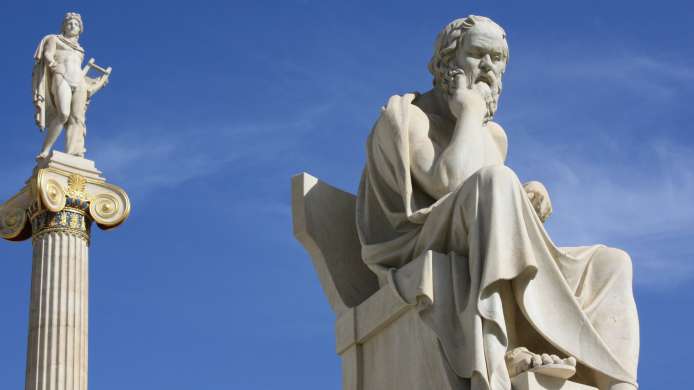 ΞΕΚΙΝΑΜΕ 19:40Φρ. Σλέγκελ, Συνομιλία για την ποίηση (1800)ΑπήχησηΑ.Χέρντερ, «Για τη νεότερη χρήση της μυθολογίας» (1767)ΑντικλασσικισμόςΣτόχος η αισθητηριακή παράσταση σκέψεων ΖωήΗ μυθολογία μέσο, όχι σκοπός της ποίησηςΑποσύνδεση από τη θρησκείαΗ μυθολογία ως ιστορία της πατρίδαςΗ μελέτη της αρχαίας μυθολογίας ως ποιητικής ευρετικήςΜίμηση του πνεύματοςΣυνδυασμός αναγωγικού και μυθοπλαστικού πνεύματος (φιλοσοφία και ποίηση)«Ο φιλοσοφικός όμηρος και ο ποιητικός Πλάτων»Β. «Το παλαιότερο πρόγραμμα συστήματος του γερμανικού ιδεαλισμού» (1797)Το ζήτημα του συγγραφέαΗθικήΑισθητικήΘρησκεία των αισθήσεων - Μυθολογία του Λόγου – Αισθητικές ιδέες – Ενότητα και ελευθερίαΓ. Φρ. Σλέγκελ: «Λόγος περί της μυθολογίας»Η Γαλλική Επανάσταση ως αλληγορία του ιδεαλισμούΗ αρχαιότητα ως ενιαίο ποίημαΠνευματική μυθολογίαΙδεαλισμός και ρεαλισμόςΠεριορισμοί της φιλοσοφίαςΦιλοσοφική και μυθολογική ποίησηΧάος και ενότηταΠνευματικό και σωματικό επίκεντροΜυστήριο